ΘΕΜΑ : «Χαρακτηρισμός υλικού ως αχρήστου και εκποίηση αυτού».Σχετ.  1) Το υπ’ αρίθμ. 55603/15-10-2018 έγγραφο της Διεύθυνσης Περιβάλλοντος          2) Το πρακτικό επιτροπής χαρακτηρισμού υλικού ως άχρηστου και καταστροφής                Αυτού (αρ. πρωτ 60978/05-11-2018).	Παρακαλούμε όπως στα θέματα της ημερήσιας διάταξης της προσεχούς συνεδρίασης του Δ.Σ. συμπεριλάβετε και την έγκριση απομάκρυνσης άχρηστου υλικού (υλικά του τμήματος συντήρησης πρασίνου), σύμφωνα με το αρ. πρωτ 60978/05-11-2018 πρακτικό της Επιτροπής Χαρακτηρισμού Υλικού ως Άχρηστου και Καταστροφής αυτού, προς εκποίηση από την Δ.Δ.Υ (Ν.1041/1980) ,σύμφωνα με το άρθρο 199 του Ν.3463/2006 και την υπ΄αριθμό ΔΙΑΔΠ/Γ2γ/22391/23-10-2001 εγκύκλιο του ΥΠ.ΕΣ.Δ.Δ.Α. 	Το χρηματικό ποσό της δημοπρασίας θα κατατεθεί υπέρ του Δήμου Καλλιθέας με ΑΦΜ: 090001251, ΔΟΥ: Καλλιθέας, στην Εθνική Τράπεζα της Ελλάδος με IBAN : GR8101101370000013754051228.Επισυνάπτεται:1. Πρακτικό επιτροπής (αρ. πρωτ 60978/05-11-2018)								    Ο Αντιδήμαρχος                                                       Κ. ΚόκουλοςΕσωτερική διανομή:1. Οικονομική Υπηρεσία2. Δ/νση Περιβάλλοντος   (Τμήμα Συντήρησης Πρασίνου) 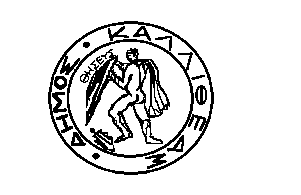 ΕΛΛΗΝΙΚΗ ΔΗΜΟΚΡΑΤΙΑΝΟΜΟΣ ΑΤΤΙΚΗΣΔΗΜΟΣ ΚΑΛΛΙΘΕΑΣΔΙΕΥΘΥΝΣΗ: 	ΠεριβάλλοντοςΤΜΗΜΑ:             Συντήρησης πρασίνουΤΑΧ. Δ/ΝΣΗ: 	Ματζαγριωτάκη 76, Τ.Κ. 176 76ΑΡΜΟΔΙΟΣ: 	Αλεβίζος Ιωάννης     ΤΗΛΕΦ.: 		2132070483Καλλιθέα     12/12/2018Αρ.Πρωτ.:  69683                       ΠΡΟΣ            τον κ. Πρόεδρο του           Δημοτικού  Συμβουλίου       